Реквізити навчальної дисципліниПрограма навчальної дисципліниОпис навчальної дисципліни, її мета, предмет вивчання та результати навчання“Земельне право України” є дисципліною обов’язкової складової навчального плану, циклу дисциплін професійної підготовки, яка сприяє підготовці фахівців з права. Студенти отримують теоретичні знання, практичні навички і уміння у сфері земельного права України щодо предмету, методу, системи і принципів земельного права; джерел земельного права України; поняття та елементів земельних правовідносин, підстав їх виникнення, поняття та змісту прав на землю, їх обмежень та обтяжень; поняття та змісту землеустрою, поняття та змісту охорони земель, публічного контролю за використанням та охороною земель, юридичної відповідальності за порушення земельного законодавства; застосовування знань з земельного права для розв’язання практичних завдань; інтерпретування та узагальнення нормативного складу земельного права; правильного застосування норм земельного права; письмового й усного представлення наукового і практичного матеріалу та його аргументування, що забезпечить належну фахову підготовку фахівців з права.Відповідно до вимог ОПП метою дисципліни є формування у студентів здатностей: знаходити, обробляти й аналізувати релевантну інформацію для вирішення проблем і прийняття рішення (ЗК 04);реалізовувати свої права і обов’язки як члена суспільства, усвідомлювати цінності громадянського суспільства та необхідність його сталого розвитку, верховенства права, прав і свобод людини і громадянина в Україні (ЗК 18);забезпечувати безперервний саморозвиток і самовдосконалення, відповідальність за розвиток інших (ЗК 20);обґрунтовувати власну позицію, робити та аргументувати самостійні висновки за результатами власних досліджень і аналізу наукових джерел (ПРН 08);презентувати результати власних досліджень для фахівців і не фахівців (ПРН 11).В результаті засвоєння дисципліни студенти зможуть: самостійно працювати з правовими джерелами; вирішувати правові ситуації на практиці;аналізувати нормативно-правові акти і правові явища, пов’язані з земельними правовідносинами;складати необхідні юридичні документи.Пререквізити та постреквізити дисципліни (місце в структурно-логічній схемі навчання за відповідною освітньою програмою)Для вивчення цієї дисципліни студенту бажано мати навички використання текстового редактора на комп’ютері, навички роботи з електронними базами законодавства. За структурно-логічною схемою програми підготовки магістра навчальна дисципліна тісно пов’язана з іншими дисциплінами: «Правознавство; «Філософія»  «Політологія» та ін. Зміст навчальної дисципліни Денна формаДля вивчення дисципліни студенту бажано мати навички використання текстового редактора на комп’ютері, навички роботи з електронними базами законодавства.Навчальні матеріали та ресурсиДля успішного вивчення дисципліни достатньо опрацьовувати навчальний матеріал, який викладається на лекціях, а також ознайомитись з: Базова література:1. Корнєєв Ю.В., Земельне право України: Навчальний посібник. – К.: Центр навчальної літератури, 2019. – 200с.	2. Земельне право : посіб. для підгот. до іспиту / [М. В. Шульга, В. І. Гордєєв, Д. В. Санніков та ін.]. – Харків : Право, 2019. – 278 с.	3.Корнєєв Ю.В. У співавторстві  Григоренко   А.В.., Григоренко  Л.С., Пєтков С.В.  та ін. Земельний кодекс України. Науково-практичний коментар [текст]  Станом на 1 вересня 2015 р. / Григоренко   А.В.., Григоренко  Л.С., Пєтков С.В. та ін.. – К: «Центр учбової літератури», 2015. – 536 с. 4. Мірошниченко А. М. М 64 Земельне право України: Підручник. - 2-ге видання, допов. і перероб. - К.: Алерта; ЦУЛ, 2011. - 678 с.5. Земельне право України: навч. посіб. / [І. І. Каракаш та ін.]; за ред. І. І. Каракаша і Т. Є. Харитонової. 2-ге вид. переробл. і допов. Одеса: Юрид. літра, 2017. 588 с.4.2. Допоміжна література:Ігнатенко І. В. Особливості правового регулювання використання штучно створених земельних ділянок для здійснення забудови територій / І. В. Ігнатенко // Право і суспільство. – 2020. – № 1. – С. 221–227.Любченко П. М. До питання щодо реалізації місцевими радами власницьких правомочностей у сфері земельних відносин / П. М. Любченко, М. В. Шульга // Проблеми законності : зб. наук. пр. – Харків, 2019. – Вип. 146. – С. 91–102.Лісова Т. В. До питання про виникнення, зміну та припинення правовідносин щодо відновлення земель як складника предмета земельного права / Т. В. Лісова // Право і суспільство. – 2019. – № 2, ч. 1. – С. 100–104.Лісова Т. В. Деякі особливості відновлення земель водного фонду / Т. В. Лісова // Науковий вісник Ужгородського національного університету. Серія: Право. – 2019. – Вип. 54. – С. 110–112.Игнатенко И. В. Правовые аспекты использования градостроительной и землеустроительной документации при планировании территорий (опыт Украины) / И. В. Игнатенко // Право.by. – 2019. – № 1. – С. 96–100.Лісова Т. В. Особливості відновлення земель окремих категорій / Т. В. Лісова // Право і суспільство. – 2018. – № 2, ч. 1. – С. 117–123.Гордєєв В. І. Проблеми застосування законодавства під час розгляду земельних спорів / В. І. Гордєєв // Актуальні проблеми вітчизняної юриспруденції : зб. наук. пр. – Дніпропетровськ, 2017. – № 6, т. 2. – С. 60–64.Лисанець О. С. Особливості правового регулювання набуття прав на землю за умови придбання будівлі чи споруди / О. С. Лисанець // Порівняльно-аналітичне право : електрон. наук. фах. вид. – 2016. – № 6. – С. 140–142. – Режим доступу : http://www.pap.in.ua/6_2016/41.pdf (дата звернення: 7.12.2017).Ігнатенко І. В. Проблеми організаційно-правового забезпечення управління в сфері використання та охорони земель / І. В. Ігнатенко // Право та інновації. – 2017. – № 1. – С. 91–96.Зазначену літературу можна знайти в Науково-технічній бiблiотеці ім. Г.І. Денисенка  Для пошуку НПА необхідно використовувати офіційні інтернет-портали:http://rada.gov.ua/http://nau.kiev.ua/http://reyestr.court.gov.ua/http://zakon.rada.gov.ua/Навчальний контентМетодика опанування навчальної дисципліни (освітнього компонента)5.1 Денна формаЛекційні заняттяСемінарські (практичні) заняттяОсновні завдання циклу семінарських (практичних) занять: сформувати у студентів: вільне поняття та володіння термінологією господарсько-правових відносин; вивчити досвід роботи з регулювання господарсько-правових відносин; вміння вирішувати практичні ситуації використовуючи існуючу нормативно-правову базу; вміння вирішувати тестові завдання на основі отриманих раніше знань.6.Самостійна робота студентаСамостійна робота студентів полягає у підготовці до аудиторних занять згідно з отриманими завданнями на попередніх лекційних або семінарських заняттях.Політика та контроль7.Політика навчальної дисципліни (освітнього компонента)Опрацьовуючи матеріал навчальної дисципліни «Земельне право», студенти мають відвідувати лекції, вести конспект, отримувати завдання на семінарські заняття та на СРС. На семінарських заняттях передбачається написання самостійної роботи, усне експрес опитування, вирішення тестових завдань та вирішення ситуативних задач.Відвідуваність і виконання завдань	Студенти повинні відвідувати лекції в обов’язковому порядку. На лекціях розглядаються відповідні теми і питання, що заплановані до розгляду. На лекціях студенти мають вести конспект в обов’язковому порядку, що є підтвердженням роботи студента на лекції. У  разі відсутності студента на лекції з любих причин, він має самостійно опрацювати матеріал лекції і виконати завдання які були поставлені викладачем на лекції з метою якісної підготовки до семінарського заняття.	Під час роботи на семінарському занятті студент має бути готовим в усній формі відповісти на питання семінарського заняття. Решта студентів уважно слухають відповідь і по можливості з дозволу викладача доповнюють цю відповідь. При підведенні підсумкової оцінки за семінар враховується активність студента при доповненнях. Важливою формою проведення семінарського заняття є вирішення тестових завдань і вирішення практичних ситуацій. Якщо на семінарі застосовуються всі види зазначеної діяльності то рейтингова оцінка за семінар виставляється як середньо-арифметична. Наприклад за усну відповідь студент отримав 10 балів, за вирішення тестів – 6 балів (з десяти), і за вирішення задачі 8 балів з десяти, то сумарна оцінка становитиме 10+6+8=24:3=8 балів. Студент який був з якихось причин відсутній на семінарі ніяких балів не отримує, і ризикує бути недопущенним до заліку, якщо на кінець закінчення вивчення предмету набере менше ніж 50 балів. З метою усунення такої загрози студент має відпрацювати пропущенні семінарські заняття – підготуватись і здати тему, або отримати індивідуальне завдання від викладача яке може передбачати підготовку тез на конференцію, презентацію, підготовку тестових завдань тощо.  Відпрацювання пропущених занять має відбуватись у формі спілкування з викладачем за графіком консультацій, які розміщенні на сайті кафедри або в інший час за домовленістю.Тематика практичних занять і питання що виносяться на семінар зазначаються в робочій програмі – силабусі, яка знаходиться в особистому кабінеті студента «Кампус» або на сайті кафедри.Під час підготовки до семінарських занять та під час роботи на лекціях в дистанційному режимі студенту дозволяється використовувати комп’ютерну техніку і мобільні телефони лише для комунікації. Під час відповіді забороняється використовувати зазначені технічні засоби з метою допомоги відповіді.Форми роботи Під час лекції студенти уважно слухають викладача, якщо щось не зрозумів - студент має задати питання. Частина лекції і семінарського заняття може проводитись у формі дискусії. Під час семінару застосовуються наступні форми роботи: вирішення тестових завдань, доповіді студентів, участь у дискусії, вирішення ситуативних задач.Політика університетуАкадемічна доброчесністьПолітика та принципи академічної доброчесності визначені у розділі 3 Кодексу честі Національного технічного університету України «Київський політехнічний інститут імені Ігоря Сікорського». Детальніше: https://kpi.ua/code.(інша необхідна інформація стосовно академічної доброчесності) Норми етичної поведінкиНорми етичної поведінки студентів і працівників визначені у розділі 2 Кодексу честі Національного технічного університету України «Київський політехнічний інститут імені Ігоря Сікорського». Детальніше: https://kpi.ua/code. Види контролю та рейтингова система оцінювання результатів навчання (РСО)Поточний контроль: реалізується у формі опитування, експрес-опитування (тест-контроль), виступів на семінарських заняттях, контролю засвоєння навчального матеріалу, запланованого на самостійне опрацювання студентом (задачі, тестові завдання).Форми участі студентів у навчальному процесі, які підлягають поточному контролю:Виступ з основного питанняУсна доповідьДоповнення, запитання до того, хто відповідаєУчасть у дискусіях, інтерактивних формах організації заняттяПисьмові завдання (тести, вирішення ситуативних завдань)Самостійне опрацювання темПідготовка тез, наукових текстів (статті) Систематичність роботи на семінарських заняттях, активність під час обговорення питаньКалендарний контроль: провадиться двічі на семестр як моніторинг поточного стану виконання вимог Силабусу.Семестровий контроль: залікУмови допуску до семестрового контролю: відсутність заборгованостей у студентів з дисципліни; мінімум одна позитивна атестація.Студенти, які набрали протягом семестру 0-49 балів, до заліку не допускаються.Студенти, які набрали протягом семестру 50-59 балів, зобов'язані складати залік.Студенти, які набрали упродовж семестру рейтинг 60 балів і більше, отримують оцінку «автоматом» або складають залік (виконують залікову контрольну роботу для підвищення значення своєї рейтингової оцінки, але при цьому набрані впродовж семестру бали анулюються).Викладач оцінює роботу студента на кожному семінарському занятті, але конкретна підсумкова кількість балів за роботу на семінарах виставляється викладачем під час першого і другого етапу проміжної атестації – на восьмому і шістнадцятому тижнях навчання відповідно. Рейтинг студента станом на 9-й тиждень і 18-й тиждень (за результатами роботи на семінарських заняттях) навчання автоматично відображається в його особистому кабінеті в системі http://ecampus.kpi.ua/.Система оцінювання   Система оцінювання складається з роботи студента на семінарському занятті (до якої входить усна відповідь, доповнення, активна участь, вирішення тестових завдань, вирішення ситуативних задач)Система рейтингових (вагових) балів та критерії оцінюванняТаблиця 8.1Оцінювання окремих видів навчальної роботи студентаВиконаний вид навчальної роботи зараховується студенту, якщо він отримав за нього позитивну оцінку за національною шкалою (табл. 8.2).Таблиця 8.2Відповідність рейтингових оцінок за окремі види навчальної роботив балах оцінкам за національною шкалоюСума   вагових  балів   контрольних   заходів  протягом  семестру  складає: RD = 100 балів.Якщо наприкінці семестру після проходження всіх контрольних заходів з кредитного модулю студент отримав не менше ніж 60 рейтингових балів, а також виконав умови допуску до семестрового контролю з цього кредитного модулю, він отримує позитивну оцінку.У разі, якщо сума рейтингових балів менша ніж 60, але виконані умови допуску до з цього семестрового контролю, студент складає на останньому за розкладом занятті залік. За бажанням, студент має право на участь у заліку з метою підвищення попередньої оцінки. При цьому, в якості залікових, беруться бали, отримані за залік, або бали, накопичені за семестр, в залежності від їх кількості.Залік складається з трьох теоретичних питань, які перевіряють знання теорії,  Максимальна кількість балів за залік  дорівнює 100.Сума балів переводиться до залікової оцінки згідно з таблицею.Дистанційне навчанняМожливе синхронне дистанційне навчання з використанням платформ для відео-конференцій та освітньої платформи для дистанційного навчання в університеті.Перелік питань, які виносяться на модульну контрольну роботу та семестровий контроль (залік), наведено у Додатку А до Силабусу.Робочу програму навчальної дисципліни (силабус):Складено доцентом кафедри господарського та адміністративного права, к.ю.н, доцентом, Корнєєвим Юрієм ВалентиновичемУхвалено кафедрою господарського та адміністративного права (протокол № ___ від ____________)Погоджено Методичною радою Університету  (протокол № __ від _____________)Додаток АПЕРЕЛІК ПИТАНЬ ДЛЯ ЗАЛІКУ1. Поняття і предмет земельного права. 2. Методи регулювання в земельному праві. 3. Принципи земельного права: загально-правові та спеціально-правові принципи. 4. Співвідношення земельного права із суміжними галузями права. 5. Система сучасного земельного права. 6. Виникнення та існування земельного права на сучасній території України. 7. Впровадження реформаторських заходів на українських землях та їх вплив на перетворення земельних відносин. 8. Сучасний період розвитку земельного законодавства і права в Україні. 9. Поняття і класифікація джерел земельного права. 10. Конституційні основи земельного права і їх значення для розвитку земельного законодавства. 11. Міжнародні конвенції, багатосторонні міждержавні угоди і двосторонні договори як джерела земельного права. 12. Підзаконні нормативно-правові акти як джерела земельного права. 13. Нормативні акти місцевих органів виконавчої влади і органів місцевого самоврядування. 14. Поняття та види земельних правовідносин. 15.Суб'єкти, об'єкти та зміст земельних правовідносин. 16. Підстави виникнення, зміни та припинення земельних правовідносин. 17. Поняття та основні ознаки права земельної власності. 18. Земля як об’єкт права власності на землю. 19. Суб’єкти права власності на землю. 20. Право приватної власності на землю. 21. Право комунальної власності на землю. 22. Право державної власності на землю. 23. Право власності на землю іноземних громадян, іноземних юридичних осіб та іноземних держав. 24. Право спільної часткової та спільної сумісної власності на земельну ділянку та особливості їх здійснення. 25. Зміст права власності на землю. 26. Основні права й обов’язки власників земельних ділянок та межі їх належного здійснення. 27. Поняття, особливості та принципи права землекористування. 28. Право постійного землекористування. 29. Право орендного землекористування. Умови та порядок укладення договору оренди земельної ділянки. 30. Право концесійного землекористування. Особливості укладення та змісту концесійного договору на землекористування. 31.Права та обов’язки землекористувачів та межі їх належного здійснення. 32. Земельні сервітути, їх юридична природа та засади правового регулювання. 33. Поняття і зміст добросусідства в земельному праві. 34. Поняття і види обмежень прав на землю у публічно-правових та приватноправових інтересах. 35. Правовий режим зон, що підлягають спеціальній охороні як вид обмеження прав на землю. 36. Основні підстави й умови набуття прав на землю громадянами та юридичними особами. 37. Особливості набуття прав на землю територіальними громадами і державою за чинними земельно-правовими нормами. 38. Умови і порядок придбання та передачі земельних ділянок громадянам. 39. Умови і порядок передачі земельних ділянок юридичним особам у постійне користування та в оренду. 40. Виникнення, посвідчення і реєстрація прав на земельні ділянки та їх юридичне значення. 41. Правове регулювання застави земельних ділянок. 42. Особливості спадкування земельних ділянок. 43. Загальні підстави припинення права власності на землю та права користування земельною ділянкою. 44. Способи і порядок припинення права власності на землю та права користування земельною ділянкою. 45. Особливості застосування спеціальних підстав припинення права власності на землю. 46. Умови припинення права постійного землекористування. 47. Порядок погодження вилучення та викупу земельних ділянок. 48. Загальна характеристика гарантій прав на землю. 49. Юридичні засоби захисту прав на земельні ділянки. 50. Правове забезпечення відшкодування збитків власникам землі та землекористувачам. 51. Умови та порядок відшкодування збитків власникам землі та землекористувачам. 52. Причини виникнення, основні види та правові засади вирішення земельних спорів. 53. Органи, що вирішують земельні спори, порядок їх розгляду та вирішення. 54. Поняття та функції управління у галузі використання та охорони земельних ресурсів. 55. Умови та порядок встановлення та зміна меж адміністративно-територіальних утворень. 56. Правові засади районування земель.57. Правові засади зонування земель. 58. Поняття і зміст землеустрою. 59. Види землеустрою, система землевпорядних органів та їх функцій. Землевпорядний процес. 60. Державний земельний кадастр та значення його ведення. 61. Складові частини державного земельного кадастру. 62. Державний контроль за використанням і охороною земель. 63. Державні органи із здійснення контролю за використанням і охороною земель та їх основні функції. 64. Самоврядний та громадський контроль за використанням і охороною земель. 65. Моніторинг земельних ресурсів та його значення. 66. Поняття і зміст правової охорони земельних ресурсів. 67. Особливості правової охорони земель при здійсненні господарської діяльності. 68.Правова охорона ґрунтів: стандартизація та нормування в галузі охорони ґрунтів; відтворення родючості ґрунтів та рекультивація порушених земель. 69. Правовий режим екологічно уражених земель. 70. Правові вимоги щодо консервації деградованих, малопродуктивних та техногенно забруднених земель. 71. Правова характеристика змісту економічного стимулювання раціонального використання та охорони земель. 72. Правові засади проведення оцінки земель. 73. Правові засади плати за землю: вплив плати за землю на раціональне використання та ефективну охорону земельних ресурсів. 74. Пільги щодо плати за землю та умови і порядок їх застосування. 75.Умови та призначення відшкодування втрат сільськогосподарського та лісогосподарського виробництва. 76. Поняття юридичної відповідальності за земельні правопорушення. 77. Склад земельного правопорушення як підстави юридичної відповідальності. 78..Кримінальна та адміністративна відповідальність за порушення земельного законодавства. 79. Особливості застосування цивільно-правової відповідальності за порушення земельного законодавства. 80.Можливості застосування дисциплінарної та матеріальної відповідальності за правопорушення у земельних відносинах. 81.Визначення та застосування спеціального виду юридичної відповідальності за порушення земельного законодавства. 82.Поняття і склад земель сільськогосподарського призначення. 83. Землі сільськогосподарського призначення як об’єкт правового регулювання. 84. Суб’єктний склад власників та користувачів земель сільськогосподарського призначення. 85. Особливості правового режиму земель сільськогосподарського призначення. 86. Права та обов’язки сільськогосподарських землекористувачів. 87. Поняття та склад земель житлової та громадської забудови. 88. Правове регулювання використання земель житлової та громадської забудови: умови і порядок надання та вилучення земель у містах та інших населених пунктах. 89. Правові вимоги щодо використання земельних ділянок для індивідуального житлового, господарського і гаражного будівництва. 90. Використання земельних ділянок для кооперативного житлового і гаражного будівництва. 91. Особливості використання земельних ділянок державного та комунального житлового фонду. 92. Правовий режим земель водно-болотних угідь міжнародного значення. 93. Правовий режим земельних ділянок та природних об’єктів, що мають особливу наукову цінність. 94.Поняття і склад земель оздоровчого призначення. 95. Особливості надання земель оздоровчого призначення. 96. Умови і порядок використання земель оздоровчого призначення. 97.Правовий режим округів і зон санітарної (гірничо-санітарної) охорони земель оздоровчого призначення. 98. Поняття і склад земель рекреаційного призначення. 99. Правовий режим земель рекреаційного призначення. 100. Спеціальні правові режими земель рекреаційного призначення. 101. Особливості правового режиму земель рекреаційного призначення у межах населених пунктів. 102. .Особливості правового режиму земель вільних економічних зон туристсько-рекреаційного типу. 103. Поняття і склад земель історико-культурного призначення. 104. Правовий режим земель історико-культурного призначення. 105. Спеціальні правові режими земель історико-культурного призначення. 106. Правовий режим охоронних зон пам’яток культури. 107. Поняття і характеристика правового режиму земель лісогосподарського призначення. 108. Умови і порядок надання земель лісогосподарського призначення та зміна їх цільового призначення. 109. Правове регулювання використання земель лісогосподарського призначення. 110. Поняття, склад та характеристика правового режиму земель водного фонду. 111. Правове регулювання використання земель водного фонду.112. .Особливості правового режиму прибережних захисних смуг, смуг відведення і берегових смуг водних шляхів. 113. Правовий режим територій і зон санітарної охорони водних об'єктів. 114. Загальна характеристика правового режиму земель промисловості, транспорту, зв’язку, енергетики, оборони та іншого призначення. 115. Правовий режим земель промислових підприємств: порядок надання та вилучення земель, умови використання промислових земельних ділянок. 116. Правовий режим земель транспорту: правова регламентація транспортного землекористування в залежності від видів транспорту. 117. Особливості використання та охорони земель, наданих морському та річковому транспорту.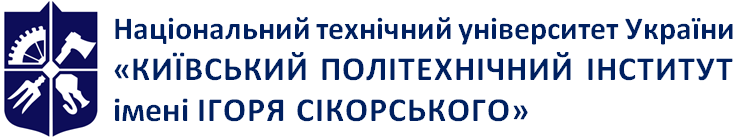 Емблема 
кафедри (за наявності)Кафедра господарського та адміністративного праваОСНОВИ ЗЕМЕЛЬНОГО ПРАВАРобоча програма навчальної дисципліни (Силабус)ОСНОВИ ЗЕМЕЛЬНОГО ПРАВАРобоча програма навчальної дисципліни (Силабус)ОСНОВИ ЗЕМЕЛЬНОГО ПРАВАРобоча програма навчальної дисципліни (Силабус)Рівень вищої освітиПерший (бакалаврський)   
 Галузь знань 05 Соціальні та поведінкові наукиСпеціальність 054 СоціологіяОсвітня програма СоціологіяСтатус дисципліниВибірковаФорма навчання ДеннаРік підготовки, семестр 3-4 курс, весняний чи осінній семестрОбсяг дисципліни90 годин/ 3 ECTSСеместровий контроль/ контрольні заходиЗалікРозклад занятьЛекції: п’ятниця І тиждень 12.20-13.55; п’ятниця ІІ тиждень 12.20-13.55;Практичні: понеділок І тиждень 12.20-13.55; п’ятниця І тиждень 10.25-12.00; п’ятниця ІІ тиждень 8.30-10.05; 10.25-12.00;Мова викладанняУкраїнськаІнформація про 
керівника курсу / викладачівЛектор: к.ю.н, доцент, Корнєєв Юрій Валентинович, Korneev310@gmail.com. 068-355-43-02 (Вайбер) (Телеграм)Практичні / Семінарські: к.ю.н, доцент, Корнєєв Юрій Валентинович, Korneev310@gmail.com. 068-355-43-02 (Вайбер) (Телеграм)Розміщення курсуПосилання на дистанційний ресурс ( ZOOM)Назви розділів і темКількість годинКількість годинКількість годинКількість годинНазви розділів і темВсьогоу тому числіу тому числіу тому числіНазви розділів і темВсьогоЛекціїПрактичні (семінарські)СРС12345Розділ 1.  Загальні положення земельно-правових відносинРозділ 1.  Загальні положення земельно-правових відносинРозділ 1.  Загальні положення земельно-правових відносинРозділ 1.  Загальні положення земельно-правових відносинРозділ 1.  Загальні положення земельно-правових відносинТема 1.1. Предмет, принципи, методи, система і джерела земельного права.8224Тема 1.2.  Правове регулювання управління у галузі використання та охорони земель.8224Тема 1.3. Правове регулювання ринкового обігу земельних ділянок8224Тема 1.4. Правова охорона земель8224Тема 1.5. Загальна характеристика права власності на землю8224Разом за розділом 140101020Розділ 2. Види права землекористування та особливості правового регулювання відповідних категорій земельРозділ 2. Види права землекористування та особливості правового регулювання відповідних категорій земельРозділ 2. Види права землекористування та особливості правового регулювання відповідних категорій земельРозділ 2. Види права землекористування та особливості правового регулювання відповідних категорій земельРозділ 2. Види права землекористування та особливості правового регулювання відповідних категорій земельТема 2.1. Право землекористування10226Тема 2.2. Обмеження та гарантії прав на землю10226Тема 2.3. Особливості правового регулювання різних категорій земель9216Тема 2.4. Правове регулювання використання земель, що особливо охороняються82-6Модульна контрольна робота14Разом за розділом 2428628Залік8-26Всього годин 90181854№№ З/ПНазва теми лекції та перелік основних питань 
(завдання на СРС)1Тема 1.1. Предмет, принципи, методи, система і джерела земельного права.Предмет земельного права. Особливості предмета земельного права. Поняття земельного права. Принципи земельного права. Загальні та спеціальні принципи.Методи земельного права. Імперативний та диспозитивний методи правового регулювання земельних відносин. Способи правового регулювання земельних відносин.Поняття системи земельного права. Основні інститути загальної частини земельного права. Структура особливої частини земельного права. Складові елементи спеціальної частини земельного права.Поняття джерел земельного права. Загальні риси джерел земельного права. Особливості джерел земельного права. Класифікація джерел земельного права. Конституція України як джерело земельного права. Види законів як джерел земельного права. Земельний кодекс України в системі джерел земельного права. Підзаконні акти як джерела земельного права.Завдання на СРС: Дати характеристику загальним принципам земельного права. Дати характеристику спеціальним принципам земельного права. Система земельного права.2Тема 1.2.   Правове регулювання управління у галузі використання та охорони земель.Поняття, зміст та суб’єкти управління у галузі використання та охорони земель. Система і повноваження органів управління у галузі використання та охорони земель. Функції управління у галузі використання та охорони земель. Поняття меж адміністративно-територіальних утворень. Суб’єкти, які здійснюють встановлення та зміну меж адміністративно-територіальних утворень. Порядок встановлення та зміни меж адміністративно-територіальних утворень. Державне планування використання земель як важливий елемент системи регулювання земельних відносин. Загальнодержавні та регіональні програми використання та охорони земель. Природно-сільськогосподарське районування земель. Зонування земель. Поняття землеустрою. Суб’єкти землеустрою. Завдання землеустрою. Землевпорядний процес. Контроль за використанням та охороною земель як функція державного управління землями. Самоврядний та громадський контроль за використанням та охороною земель. Суб’єкти контролю за використанням та охороною земель. Мета та завдання контролю за використанням та охороною земель. Моніторинг земель як складова моніторингу навколишнього природного середовища. Загальнодержавні та регіональні програми моніторингу земель. Суб’єкти, які здійснюють моніторинг земель. Завдання та зміст моніторингу земель. Моніторинг родючості ґрунтів як складова моніторингу земель. Поняття та складові державного земельного кадастру. Порядок ведення державного земельного кадастру. Суб’єкти, які здійснюють ведення державного земельного кадастру. Завдання на СРС: Система органів управління в галузі використання та охорони земельПланування використання земель. Нормування та стандартизація у сфері використання та охорони земельних ділянок. Контроль за використанням та охороною земель.3Тема 1.3.   Правове регулювання ринкового обігу земельних ділянок.Поняття та особливості цивільно-правового обігу земельних ділянок. Поняття і класифікація ринку землі. Види земельного обігу. Спеціальні правила земельно-правових угод. Види та зміст цивільно-правових угод щодо земельних ділянок. Класифікація цивільно-правових угод. Окремі види договорів щодо земельних ділянок: договору купівлі-продажу земельної ділянки, договору міни земельної ділянки, договору дарування земельної ділянки. Правове регулювання застави земельних ділянок. Особливості спадкування земельних ділянок. Продаж земельних ділянок на конкурентних засадах.Завдання на СРС: Підготовка лотів до проведення земельних торгів. Порядок залучення до земельних торгів осіб, які бажають прийняти в них участь. Права ліцитатору для усунення порушень та відновлення порядку. Початок проведення земельних торгів.  Процес проведення земельних торгів. Підписання протоколу торгів та договору за результатами проведення земельних торгів. 4Тема 1.4. Правова охорона земельПоняття, завдання і зміст охорони земель. Стандартизація і нормування у галузі охорони земель й відтворення родючості ґрунтів. Нормативні документи зі стандартизації в галузі охорони земель і відтворення родючості ґрунтів. Рекультивація. Рекультивація порушених земель. Охорона земель від забруднення небезпечними речовинами. Використання земельних ділянок, забруднених небезпечними речовинами. Охорона ґрунтів. Нормативи гранично допустимих концентрацій небезпечних речовин у ґрунтах. Використання земельних ділянок, забруднених небезпечними речовинами. Поняття техногенно забруднених земель. Склад техногенно забруднених земель. Порядок використання техногенно забруднених земельних ділянок. Консервація деградованих, малопродуктивних і техногенно забруднених земель. Завдання контролю за використанням і охороною земель. Державний контроль за використанням і охороною земель та порядок його здійснення. Самоврядний і громадський контроль за використанням і охороною земель. Зміст економічного стимулювання раціонального використання і охорони земель.Завдання на СРС: Консервація та рекультивація земель. Правова охорона ґрунтів. Нормування і стандартизація у галузі охорони земель. Рекультивація земель. Консервація земель. Особливості правової охорони ґрунтів5Тема 1.5. Загальна характеристика права власності на землю Поняття права власності на землю. Особливості права власності на землю.Зміст права власності на землю. Право володіння земельною ділянкою. Право користування земельною ділянкою. Право розпорядження земельною ділянкою.Форми власності на землю. Співвідношення форм права власності на землю. Об'єкти права власності в земельних відносинах. Суб'єкти права власності в земельних відносинах. Суб'єкти та об'єкти права державної власності на землю. Суб'єкти та об'єкти права комунальної власності на землю. Суб'єкти та об'єкти права приватної власності на землю. Суб'єкти права спільної власності на землю. Права та обов'язків власників земельних ділянок.Виникнення права власності на землю. Підстави виникнення права державної власності на землю. Підстави виникнення права комунальної власності на землю. Підстави виникнення права приватної власності на землю. Підстави припинення права власності на земельну ділянку. Основні підстави й умови набуття прав на землю громадянами та юридичними особами. Особливості набуття прав на землю територіальними громадами і державою. Умови і порядок придбання і передачі земельних ділянок громадянам. Умови і порядок надання земельних ділянок юридичним особам у постійне користування та в оренду. Виникнення та посвідчення прав на земельну ділянку.Завдання на СРС: Виникнення, зміна та припинення права власності на землю. Права та обов’язки власників земельних ділянок. Право землекористування. Суб’єкти та правові форми землекористування. Права землекористувачів. Обов’язки землекористувачів. Підстави припинення землекористування. 6Тема 2.1. Право землекористування.Поняття та характерні особливості права землекористування. Види права землекористування. Суб'єкти права землекористування. Об'єкт права землекористування.Поняття права постійного користування земельною ділянкою. Суб'єктами права постійного землекористування.Поняття орендаи земельних ділянок. Ознаки оренди земельних ділянок. Договір оренди земельної ділянки. Сутність концесії.Припинення землекористування. Підставами припинення права користування земельною ділянкою. Підстави припинення договору оренди.Права землекористувачів. Обов’язки землекористувачів. Права та обов'язки орендодавця. Права та обов'язки орендаря.Завдання на СРС: Право постійного користування земельною ділянкою. Оренда земель.Концесійне землекористування. Право користування чужою земельною ділянкою.Підстави та порядок виникнення та припинення права користування земельною ділянкою7 Тема 2.2. Обмеження та гарантії прав на землюПоняття обмежень та обтяжень прав на землю. Земельний сервітут як окремий різновид обтяжень прав на землю. Види земельних сервітутів. Підстави та порядок встановлення земельних сервітутів. Підстави та порядок припинення земельних сервітутів. Поняття емфітевзису і суперфіцію. Підстави та порядок встановлення емфітевзису і суперфіцію. Підстави та порядок припинення емфітевзису і суперфіцію. Право добросусідства.Захист прав на землю. Відшкодування збитків власникам землі та землекористувач. Поняття і загальна характеристика земельних спорів. Порядок вирішення земельних спорів. Підвідомчість земельних спорів.Завдання на СРС: Поняття та загальна характеристика обмежень прав на землю. Класифікація обмежень прав на землю. Поняття та загальна характеристика обтяжень прав на землю.Обмеження прав на землю, що випливають із правил добросусідства. Земельні сервітути як окремий різновид обтяжень прав на землю. Поняття та види гарантій прав на землю.8 Тема 2.3. Особливості правового регулювання різних категорій земельПоняття і склад земель населених пунктів. Особливості правового режиму земель населених пунктів. Поняття і склад земель житлової та громадської забудови. Порядок використання земель житлової та громадської забудови. Особливості права власності на землю та права землекористування у межах населених пунктів. Поняття та склад земель промисловості, транспорту, зв’язку, енергетики, оборони та іншого призначення. Правовий режим земель промисловості. Правовий режим земель транспорту. Правовий режим земель зв’язку. Правовий режим земель енергетики. Правовий режим земель оборони та іншого призначення.Завдання на СРС: Поняття та склад земель населених пунктів. Особливості правового режиму земель у межах населених пунктів. Особливості права власності на землю у межах населених пунктів. Особливості права землекористування у межах населених пунктів. Особливості управління в сфері використання і охорони земель населених пунктів.9Тема 2.4. Правове регулювання використання земель, що особливо охороняються.Поняття і склад земель сільськогосподарського призначення. Суб’єкти права сільськогосподарського землекористування. Особливості правового режиму земель сільськогосподарського призначення. Поняття, склад земель природно-заповідного фонду та іншого природоохоронного призначення. Особливості правового режиму земель природно-заповідного фонду та іншого природоохоронного призначення. Поняття та склад земель оздоровчого призначення. Особливості правового режиму земель оздоровчого призначення. Склад земель історико-культурного призначення. Особливості правового режиму земель історико-культурного призначення. Поняття, склад земель лісогосподарського призначення. Особливості правового режиму земель лісогосподарського призначення. Загальна характеристика земель водного фонду. Особливості правового режиму земель водного фонду.Завдання на СРС: Поняття та склад земель лісогосподарського призначення. Особливості правового режиму земель лісогосподарського призначення. Право власності на землі лісогосподарського призначення. Право користування землями лісогосподарського призначення. Правовий режим земельних ділянок полезахисних лісосмуг та особливо захисних лісових ділянок.№З/ПНазва теми заняття та перелік основних питань(перелік дидактичного забезпечення, питання для поточного контролю та завдання на СРС)1Тема 1.1. Предмет, принципи, методи, система і джерела земельного права.Семінарське заняття передбачає  від студента знати: основні постулати земельного права, опанувати інструментарій земельного права, історію становлення і розвитку земельного законодавства, класифікацію джерел земельного права вміти: відтворювати основні поняття та конструкції земельного права; розкрити особливості предмета, метода та принципів земельного права; відмежовувати земельні правовідносини від інших, в загальному орієнтуватися в системі джерел земельного права, самостійно працювати з нормативно-правовими актами, володіти основними навичками практичного використання земельно-правових норм.           Перелік основних питаньПредмет земельного права. Особливості предмета земельного права. Поняття земельного права. Принципи земельного права. Загальні та спеціальні принципи.Методи земельного права. Імперативний та диспозитивний методи правового регулювання земельних відносин. Способи правового регулювання земельних відносин.Поняття системи земельного права.Поняття джерел земельного права. Завдання на СРС:1.Поняття та предмет земельного права.2.Розкрити методи земельного права.3.Дати характеристику загальним принципам земельного права.4.Дати характеристику спеціальним принципам земельного права.5.Система земельного права.6. Джерела земельного права.2Тема 1.2.   Правове регулювання управління у галузі використання та охорони земель.При роботі на семінарському занятті студент має знати: теоретичні положення щодо поняття та змісту управління в сфері використання та охорони земель, функцій управління в сфері використання та охорони земель, положення законодавства, що визначають повноваження суб’єктів, які здійснюють управління в сфері використання та охорони земель. вміти: самостійно орієнтуватися в земельному законодавстві, що стосується органів управління за використанням та охороною земель, їх повноважень, застосовувати норми земельного законодавства в конкретних життєвих ситуаціях, самостійно працювати з нормативно-правовими актами.Перелік основних питань1. Поняття та зміст управління в галузі використання та охорони земель.2.Система органів управління в галузі використання та охорони земель.3.Функції управління в галузі використання та охорони земель.4.Планування використання земель. 5.Встановлення цільового призначення земельних ділянок. 6.Встановлення та зміна меж адміністративно-територіальних утворень.7.Моніторинг земель. 8.Нормування та стандартизація у сфері використання та охорони земельних ділянок. 9.Контроль за використанням та охороною земель. 10.Моніторинг земель. 11.Ведення державного земельного кадастру. 12.Державна реєстрація прав на землю. 13.Економічне стимулювання раціонального використання та охорони земель.Завдання на СРС:1.Поняття та зміст управління в галузі використання та охорони земель.2.Система органів управління в галузі використання та охорони земель.3.Планування використання земель.4.Нормування та стандартизація у сфері використання та охорони земельних ділянок.5.Контроль за використанням та охороною земель.6.Моніторинг земель.7.Ведення державного земельного кадастру. Державна реєстрація прав на землю.8.Економічне стимулювання раціонального використання та охорони земель.3 Тема 1.3.   Правове регулювання ринкового обігу земельних ділянок.При вивченні зазначеної теми студенти мають опанувати як здійснюється механізм обігу земельних ділянок. Суб’єкти та об’єкти які задіяні в цьому процесі. Як складаються окремі види договорів стосовно купівлі-продажу земельної ділянки. Стосовно дарування, міни, заповіту тощо.Перелік основних питань1. Поняття та особливості цивільно-правового обігу земельних ділянок. 2.Поняття і класифікація ринку землі.3. Види земельного обігу.4. Спеціальні правила земельно-правових угод.5. Види та зміст цивільно-правових угод щодо земельних ділянок. 6.Класифікація цивільно-правових угод. 7.Окремі види договорів щодо земельних ділянок: договору купівлі-продажу земельної ділянки, договору міни земельної ділянки, договору дарування земельної ділянки. 8.Правове регулювання застави земельних ділянок. 9.Особливості спадкування земельних ділянок. 10.Продаж земельних ділянок на конкурентних засадах.Завдання на СРС: 1. Інституційно-функціональне забезпечення ринкового обігу прав на земельні ділянки. 2. Обіг земельних ділянок (перехід прав на земельні ділянки). 3. Правові засади обігу земельних ділянок. 4. Продаж земельних ділянок або прав на них на конкурентних засадах (земельних торгах). 5.Організатор земельних торгів. 6. Виконавець земельних торгів. 7. Учасник земельних торгів. 8. Порядок проведення земельних торгів. 9. Гарантійний внесок на земельних торгах. 10. Реєстраційний внесок на земельних торгах. 11. Підготовка лотів до проведення земельних торгів. 12. Порядок залучення до земельних торгів осіб, які бажають прийняти в них участь.13. Права ліцитатору для усунення порушень та відновлення порядку. 14. Початок проведення земельних торгів.4Тема 1.4. Правова охорона земельПри вивченні зазначеної теми студенти повинні знати: теоретичні положення щодо поняття та змісту охорони земель, положення законодавства щодо земле-охоронних заходів, суб’єктів, що здійснюють охорону земель, особливостей правової охорони ґрунтів. вміти: самостійно орієнтуватися в земельному законодавстві щодо земле-охоронних заходів, застосовувати норми земельного законодавства в конкретних життєвих ситуаціях, самостійно працювати з нормативно-правовими актами, що стосуються охорони земель.Перелік основних питань1. Поняття, завдання і зміст охорони земель. 2.Стандартизація і нормування у галузі охорони земель й відтворення родючості ґрунтів. 3.Нормативні документи зі стандартизації в галузі охорони земель і відтворення родючості ґрунтів. 4.Рекультивація. Рекультивація порушених земель. 5.Охорона земель від забруднення небезпечними речовинами. 6.Використання земельних ділянок, забруднених небезпечними речовинами.7.Охорона ґрунтів.8. Нормативи гранично допустимих концентрацій небезпечних речовин у ґрунтах. 9.Використання земельних ділянок, забруднених небезпечними речовинами. Поняття техногенно забруднених земель. 10.Склад техногенно забруднених земель. Порядок використання техногенно забруднених земельних ділянок. 11.Консервація деградованих, малопродуктивних і техногенно забруднених земель. Завдання контролю за використанням і охороною земель. 12.Державний контроль за використанням і охороною земель та порядок його здійснення. 13.Самоврядний і громадський контроль за використанням і охороною земель.14.Зміст економічного стимулювання раціонального використання і охорони земель.Завдання на СРС:Поняття і зміст правової охорони земель .Загальна характеристика охорони земель.Суб’єкти та об’єкти правової охорони земель.Захист сільськогосподарських та лісогосподарських угідь від необґрунтованого їх вилучення для інших потреб.Консервація та рекультивація земель.Правова охорона ґрунтів.Нормування і стандартизація у галузі охорони земель . Рекультивація земель.  Консервація земель .Особливості правової охорони ґрунтів.5 Тема 1.5. Загальна характеристика права власності на землю При вивченні зазначеної теми семінарського заняття студенти повинні знати: теоретичні положення щодо поняття та змісту права власності на землю, суб’єктно-об’єктного складу права власності на землю, положення законодавства з приводу набуття та припинення права власності на земельні ділянки, обмежень права власності на земельні ділянки. вміти: самостійно орієнтуватися в земельному та цивільному законодавстві щодо права власності на землю, застосовувати норми земельного законодавства в конкретних життєвих ситуаціях, самостійно працювати з нормативно-правовими актами           Перелік основних питаньПоняття права власності на землю. Особливості права власності на землю.Зміст права власності на землю. Право володіння земельною ділянкою. Право користування земельною ділянкою. Право розпорядження земельною ділянкою.Форми власності на землю. Співвідношення форм права власності на землю. Об'єкти права власності в земельних відносинах. Суб'єкти права власності в земельних відносинах. Суб'єкти та об'єкти права державної власності на землю. Суб'єкти та об'єкти права комунальної власності на землю.              Завдання на СРС:Правові форми власності на землю. Загальна характеристика державної, комунальної, приватної власності на землю.Поняття і зміст права власності на землю. Виникнення, зміна та припинення права власності на землю.Права та обов’язки власників земельних ділянок. Право землекористування. Суб’єкти та правові форми землекористування.Права землекористувачів. Обов’язки землекористувачів. Підстави припинення землекористування. 6Тема 2.1. Право землекористування. При вивченні семінарського заняття студенти мають знати: теоретичні положення щодо поняття та змісту права користування на землю, суб’єктно-об’єктного складу права користування на землю, положення законодавства з приводу набуття та припинення права користування на земельні ділянки. вміти: самостійно орієнтуватися в земельному та цивільному законодавстві щодо права користування на землю, застосовувати норми земельного законодавства в конкретних життєвих ситуаціях, самостійно працювати з нормативно-правовими актами.Перелік основних питаньПоняття та характерні особливості права землекористування. Види права землекористування. Суб'єкти права землекористування. Об'єкт права землекористування.Поняття права постійного користування земельною ділянкою. Суб'єктами права постійного землекористування.Поняття орендаи земельних ділянок. Ознаки оренди земельних ділянок. Договір оренди земельної ділянки. Сутність концесії.Завдання на СРС:1.Поняття, зміст та види права землекористування.2.Право постійного користування земельною ділянкою.3.Оренда земель.4.Концесійне землекористування.5.Право користування чужою земельною ділянкою.6.Підстави та порядок виникнення та припинення права користування земельною ділянкою.7 Тема 2.2. Обмеження та гарантії прав на землюПри вивченні зазначеної теми студенти мають знати які обмеження на земельні ділянки існують, де і як вони закріплюються – в яких нормативних документах. Вміти визначати субєктів при обмеженнях земельних ділянок. Види земельних сервітутів. Підстави та порядок встановлення земельних сервітутів. Підстави та порядок припинення земельних сервітутів. Поняття емфітевзису і суперфіцію. Підстави та порядок встановлення емфітевзису і суперфіцію. Підстави та порядок припинення емфітевзису і суперфіцію. Право добросусідства. Захист прав на землю.           Перелік основних питань1.Поняття обмежень та обтяжень прав на землю. 2.Земельний сервітут як окремий різновид обтяжень прав на землю. 3.Види земельних сервітутів. 4.Підстави та порядок встановлення земельних сервітутів. 5.Підстави та порядок припинення земельних сервітутів. 6.Поняття емфітевзису і суперфіцію. 7.Підстави та порядок встановлення емфітевзису і суперфіцію. 8.Підстави та порядок припинення емфітевзису і суперфіцію. 9.Право добросусідства.10.Захист прав на землю. 11.Відшкодування збитків власникам землі та землекористувач. 12.Поняття і загальна характеристика земельних спорів. 13.Порядок вирішення земельних спорів. 14.Підвідомчість земельних спорів.Завдання на СРС:1.Поняття та загальна характеристика обмежень прав на землю.2.Класифікація обмежень прав на землю.3.Поняття та загальна характеристика обтяжень прав на землю.4.Обмеження прав на землю, що випливають із правил добросусідства.5.Земельні сервітути як окремий різновид обтяжень прав на землю.6.Поняття та види гарантій прав на землю.7.Способи захисту прав на землі та їх реалізація.8.Відшкодування збитків власникам землі та землекористувачам.9.Вирішення земельних спорів.10.Виконання рішень органів виконавчої влади з питань земельних ресурсів та органів місцевого самоврядування.11.Земельно-процесуальне забезпечення гарантій прав на землю.8 Тема 2.3. Особливості правового регулювання різних категорій земель          При вивченні зазначеної теми семінарського заняття студенти повинні знати: особливості використання земель населених пунктів на праві власності та праві користування, особливості охорони цих земель, особливості правового режиму земель спеціального призначення. вміти: самостійно орієнтуватися в земельному законодавстві, що стосується особливостей правового режиму земель населених пунктів, земель спеціального призначення, застосовувати норми земельного законодавства в конкретних життєвих ситуаціях, самостійно працювати з нормативно-правовими актами.Перелік основних питань1. Поняття і склад земель населених пунктів. 2.Особливості правового режиму земель населених пунктів. 3.Поняття і склад земель житлової та громадської забудови. 4.Порядок використання земель житлової та громадської забудови. 5.Особливості права власності на землю та права землекористування у межах населених пунктів. 6.Поняття та склад земель промисловості, транспорту, зв’язку, енергетики, оборони та іншого призначення. 7.Правовий режим земель промисловості. 8.Правовий режим земель транспорту. 9.Правовий режим земель зв’язку. 10.Правовий режим земель енергетики. 11.Правовий режим земель оборони та іншого призначення.Завдання на СРС:1.Поняття та склад земель населених пунктів.2.Особливості правового режиму земель у межах населених пунктів.3.Особливості права власності на землю у межах населених пунктів.4.Особливості права землекористування у межах населених пунктів.5.Особливості управління в сфері використання і охорони земель населених пунктів.6.Правовий режим поселень за межами населених пунктів.7.Поняття земель промисловості, транспорту, зв’язку, енергетики, оборони та іншого призначення. 9Тема 2.4. Правове регулювання використання земель, що особливо охороняються.               При вивченні семінарського заняття зазначеної теми студенти повинні знати: особливості використання земель сільськогосподарського призначення на праві власності та праві користування, особливості охорони цих земель, особливості правового режиму земель, що особливо охороняються та особливості використання та охорони земель лісового та водного фонду. вміти: самостійно орієнтуватися в земельному законодавстві, що стосується особливостей правового режиму земель сільськогосподарського призначення, земель, що особливо охороняються та земель лісового та водного фонду.             Перелік основних питань1. Поняття і склад земель сільськогосподарського призначення. 2.Суб’єкти права сільськогосподарського землекористування. 3.Особливості правового режиму земель сільськогосподарського призначення.4. Поняття, склад земель природно-заповідного фонду та іншого природоохоронного призначення. 5.Особливості правового режиму земель природно-заповідного фонду та іншого природоохоронного призначення.6. Поняття та склад земель оздоровчого призначення. 7.Особливості правового режиму земель оздоровчого призначення. 8.Склад земель історико-культурного призначення.Завдання на СРС:1.Поняття та склад земель лісогосподарського призначення.2.Особливості правового режиму земель лісогосподарського призначення.3.Право власності на землі лісогосподарського призначення.4.Право користування землями лісогосподарського призначення.5.Правовий режим земельних ділянок полезахисних лісосмуг та особливо захисних лісових ділянок.6.Поняття та склад земель водного фонду.7.Особливості правового режиму земель водного фонду.8.Право власності на землі водного фонду.9.Право користування землями водного фонду.Вид навчальної роботиМах кількість балівРобота на семінарських  заняттях ( 7 балів х 11)77Модульна контрольна робота11Всього за модуль № 188Диференційований залік                         12Усього за навчальну дисципліну            100Рейтингова оцінка в балахРейтингова оцінка в балахРейтингова оцінка в балахРейтингова оцінка в балахОцінказа національною шкалоюКритерій оцінюванняРобота на семінарських (практичних) заняттях ВиконаннямодульноїконтрольноїроботиЗдача залікуповне виконання7 1112ВідмінноВиконання повне, але є не розкриті аспекти6-710-1110-11Дуже добревиконання неповне5-68- 98- 9Добревиконання задовільне4-66-76-7Задовільновиконання достатнє3-5 5-65-6Достатньовиконання недостатнє>3>5 >5НезадовільноНе підготовлений000Не допущеноРейтингові бали, RDОцінка за університетською шкалою95 ≤ RD ≤ 100Відмінно85 ≤ RD ≤ 94Дуже добре75 ≤ RD ≤ 84Добре65 ≤ RD ≤ 74Задовільно60 ≤ RD ≤ 64ДостатньоRD< 60НезадовільноНевиконання умов допуску до семестрового контролюНе допущено